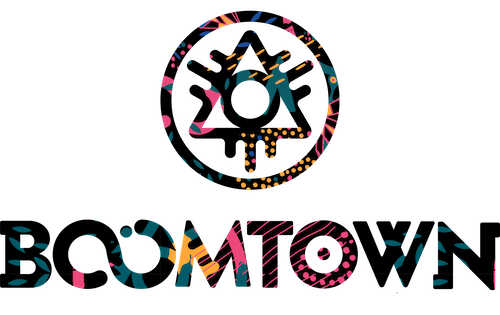 Chapter 12: New Beginnings
MATTERLEY ESTATE – NR. WINCHESTER12TH - 16TH AUGUST TICKETS ON SALE NOW
Boomtownfair.co.ukBOOMTOWN LAUNCHES 12TH CHAPTER WITH ‘STATE OF EMERGENCY’ MULTI-STAGE SPECTACULAR AND HUGE HEADLINERS ANNOUNCEMENTWU-TANG CLAN  / UNDERWORLD / KANO / DAMIAN ‘JR GONG’ MARLEY THE LIBERTINES / MURA MASA / KELIS / PENDULUM TRINITY / SQUAREPUSHER  ORBITAL  / KOOL & THE GANG / DE LA SOUL Boomtown, Chapter 12: New Beginnings, the incomparable 66,000 capacity, living and breathing creation of independent artistic endeavour, has again surpassed its own expectations. Alongside unveiling an incredible lineup of international superstars and underground legends, the theatrically led festival released the movie-like trailer for ‘State of Emergency’, a brand new multi-stage spectacular show that is set to unfold throughout the duration of the festival, in a full throttle, dazzling display of modern-day circus and mind-bending technologies!Always ones to hold a mirror up to the real world, Boomtown’s brand new site wide show will delve deep into the overarching storyline, as well as question where we are as a society and how, if possible, we can find a route to ‘New Beginnings’, perfectly circling back to the Chapter 12 title. Although the full details about how Boomtown will create this multi-stage spectacular will not be released until the festival, it is described as: “A high energy, theatrical spectacular of circus and performance, as well as boundary-pushing sound design, technology and special effects to create a 360 degree experience across multiple stages and areas. Curated by Boomtown production and theatrical teams, as well as circus troupes from across the world, the Boomtown story will unfold on an unrivalled scale throughout the 5-days…’ Boomtown OrganisersIn the distinctly cinematic launch trailer, avid Boomtown followers can find some very exciting ‘easter eggs’ planted within the trailer, as the gates to Chapter 12 The Maze are officially opened. The immersive game play is on! Find more out via the unofficial Boomtown story quest group here. More official Chapter 12 details will be released over the coming months.Aside from the in depth storyline, incredible stage sets, and jaw dropping production, Boomtown is also a music festival! Headliners appearing across the 27 iconic main stages include; one of the most revolutionary and influential hip hop collectives of all time Wu-Tang Clan, grime pioneer and impassioned voice of a generation Kano and Grammy-winning multi-instrumentalist and producer Mura Masa. The Libertines will be bringing their unwavering, unapologetic punk-influenced raw sounds to the Town Centre, making a much anticipated return to Boomtown is reggae legend Damian ‘Jr. Gong’ Marley, as well as a debut appearance from East Coast hip hop royalty De la Soul and funk-disco pioneers Kool & The Gang. Distinctive R&B powerhouse Kelis will take to the Lion's Den, and one of the biggest names in DnB, Australian trio Pendulum Trinity sees the founding members of Pendulum coming together to perform their brand new state of the art show on RELIC. The NUCLEUS stage will see three of techno and electronic music’s biggest names hosting live performances nightly from the boundary smashing, ear bending, genre defying, composer and experimental fusion artist Squarepusher; Underworld will take to the gargantuan monolithic stage structure to celebrate their 40th year in this spiritual home of underground sounds and Orbital’s live set will be sure to raise the bar to astronomical heights.Back on RELIC and accompanying Pendulum Trinity will be some of the biggest DJs and labels in the DnB scene including; a man who needs no introduction, Andy C, the last ever tour of Dutch trio Noisia and simply one of the hottest DnB acts right now Hybrid Minds & MC Tempza, as well as guaranteed Boomtown crowd pleaser Shy FX, plus lots more… Other highlights include; the powerful and playful Princess Nokia, living legend Candi Staton, Boomtown stalwarts The Selecter, the hauntingly beautiful R&B, hip hop, folk, and electronic sounds of Sudan Archives, New Orleans soulful and funk-filled story tellers Tank and the Bangas, the politically acute messages of Akala, the gritty, hard-edged electro-techno of acclaimed Hamburg DJ and producer Helena Hauff , New York disco queen Evelyn ‘Champagne’ King, the raucous London based Afro funk fusion collective Ibibio Sound Machine, plus rising stars neo-soul Biig Piig and Greentea Peng and absolute must see, Mongolian throat singing heavy metal act The Hu.Another 160+ acts have also just been released delving further into 27 main stages throughout the 12 different districts that make up the cityscape of Boomtown’s multi-genre fiesta. These cover; folk, metal, world, roots, reggae, ska, neo soul, post punk, balkan, hip hop, jazz, two-tone, Americana, soundsystem culture, techno and house, DnB, to name but a few!Other artists include; The High Contrast Band, Caravan Palace,  Sugarhill Gang  & Furious 5,  The Four Owls, Dilated Peoples, Too Many Zooz, Biig Piig,  My Baby,  Flogging Molly, Skindred, Protoje, David Rodigan & the Outlook Orchestra, Collie Buddz, Adrian Sherwood feat. Lee ‘Scratch’ Perry & Horace Andy, Jungle Cakes x Trojan Records ft. Dawn Penn. DUB FX, The Skints, plus Mad Professor x Gaudi x General Levy.Representing the broad span of house and techno are; The Black Madonna, Maceo Plex, Eats Everything B2B Monika Cruz, Moodymann,, Denis Sulta B2B Mella Dee, Helena Hauff. With takeovers from the likes of Glitterbox and Little Gay Brother. As well as,  Gerd Janson, Joey Negro, Nightmares On Wax, Horse Meat Disco, Luke Solomon and Crazy P.There are a huge amount of more acts just announced, check them out on the Boomtown website here. Although in high demand a limited amount of Tier 3 tickets are still available until reaching the final Tier 4 highest price tickets - a full breakdown on the options available can be found here. Find out more about Boomtown here, plus information on camping options on the festival’s sleeping pages with all additional accessibility information, including details on how to apply for Personal Assistant tickets here. -ENDS-Please find below links to: State of Emergency Trailer / CH12 Lineup / Press Images / 1st Release Artist Images / Sustainability Image Gallery  / CH12 Spotify PlaylistFor further information: Please contact: press@boomtownfair.co.uk  or Follow us on: Twitter, Facebook & Instagram Press Accreditation:Press accreditation is now open. If you would like to apply please contact Katherine at press@boomtownfair.co.uk for an application or visit the media pages here. District Announcements:District line-up announcements will follow every Friday and Tuesday onwards from the end of the month.Green Mission:In April the festival will launch Boomtown’s Green Week announcing the green initiatives that the festival currently endorses including sustainable travel, the drive to reduce waste and encourage the audience to leave the festival as a waste-free zone and reduce, reuse and recycle, plus the new initiatives that will be delivered on site for Chapter 12.Tickets Tickets available from https://www.boomtownfair.co.uk/ticketsStandard Festival Entry 	Tier 3-£254 & Tier 4-£264 Public Transport Saver 	Tier 3-£249 & Tier 4-£269Teen Tickets 			£209	12s and under			FREE